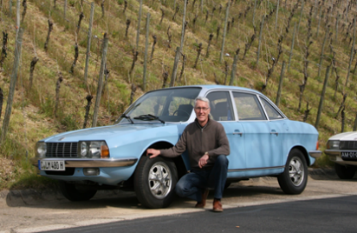 Chemnitz, den 31.08.2023Ausschreibung für die Oldtimer - Ausfahrt zum Tag der deutschen Einheit 2023Dienstag, 03. Oktober 2023Zeitplan:ab 08:30 Uhr:	Eintreffen der Teilnehmer im Folklorehof Grüna, Pleißaer Straße 18, Chemnitz-Grüna09:15 Uhr:	Fahrerbesprechung09:30 Uhr:       Start der Ausfahrtab 10:15 Uhr:	Besuch des deutschen Enduro Museums im alten MZ-Werk Zschopau ab 13:15 Uhr:	Mittagessen im Hotelgasthof „Waldesruh“ in Obervorwerk (Pockau-Lengefeld); wir bekommen einen extra Parkplatz, von da sind es etwa 300m zu Fuß bis zum Gasthofab 15:00 Uhr:	Kaffee & Kuchen im Forsthaus Grüna, danach endet die Ausfahrt individuell.Nenngeld:  es beträgt 49,00 € pro Person, für Kinder unter 14 Jahren 30,00 €. Bitte überweisen auf folgendes Konto:	Kontoinhaber: 1. Chemnitzer Oldtimerclub e.V.IBAN: DE52  8705  0000  3551  0023  54 bei der Sparkasse ChemnitzIm Nenngeld sind enthalten:Mittagessen Kaffeetrinken EintritteFahrtunterlagenParkgebühren, Genehmigungen→ einfach Anmeldung ausfüllen und schicken an:Thomas Günther, Stollberger Str. 56B, 09119 Chemnitz oder per E-Mail: th.guenther-coc@email.de ! -  Nennschluss ist der 19. September 2023 - !Fahrtleitung: Thomas Günther, Carsten SchmidlDas Kleingedruckte.Teilnahmeberechtigung:Alle Fahrzeuge bis Baujahr 1993, sie müssen betriebs- und verkehrssicher sowie ordnungsgemäß versichert sein und eine gültige Straßenzulassung haben. Die Fahrzeuge sollen sich in einem gepflegten Zustand befinden und möglichst originalgetreu restauriert sein. Der Fahrer muss eine für sein Fahrzeug gültige Betriebs- und Fahrerlaubnis besitzen, die STVO ist einzuhalten. Teilnehmer und Fahrer von Begleitfahrzeugen haben sich so zu verhalten, dass während der Ausfahrt andere Verkehrsteilnehmer nicht gefährdet oder unvermeidbar behindert werden. Für die Verkehrssicher-heit des Fahrzeugs sind ausschließlich der Fahrer und Fahrzeughalter verantwortlich. Gegenüber allen Teil-nehmern der Ausfahrt lehnt der 1. Chemnitzer Oldtimerclub die Haftung für Personen-, Sach- und Vermögensschäden ab. So können Sie uns erreichen: www.chemnitz-oldtimerclub.de ;  vorstand@chemnitzer-oldtimerclub.de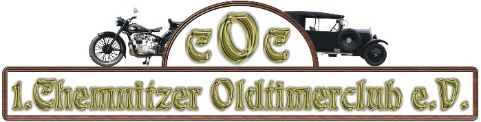 